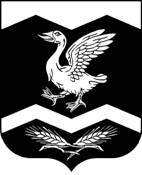                                                            Курганская область                                                           Шадринский районКРАСНОМЫЛЬСКАЯ СЕЛЬСКАЯ ДУМАРЕШЕНИЕот  «21» марта  2017 года.                                                                                                     №  82с. КрасномыльскоеО вступлении в должность Главы Красномыльского сельсовета.       В соответствии со статьей 35 Устава Красномыльского сельсовета, Решения Красномыльской сельской Думы от 14 марта 2017 года № 92 «Об избрании Главы Красномыльского сельсовета», Красномыльская сельская ДумаРЕШИЛА:1. Главе Красномыльского сельсовета Шадринского района Курганской области Стародумовой Галине Анатольевне вступить в должность с  21 марта 2017 года. 2.  Решение вступает в силу с момента подписания.3. Обнародовать настоящее решение на доске информации в здании Администрации Красномыльского сельсовета.Председательствующий на заседанииКрасномыльской сельской Думы, депутатКрасномыльской сельской Думы 	                                                      Л. М. Оплетаева